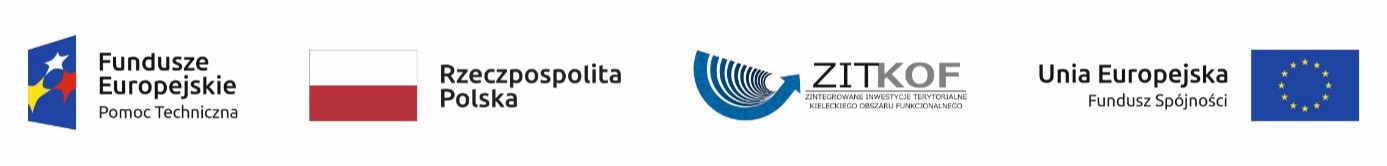 Projekt współfinansowany ze środków Unii Europejskiej w ramach Programu Operacyjnego Pomoc Techniczna 2014 – 2020Umowa o dotację  nr DRP/BDG-II/POPT/45/20ZFE-II.042.2.15.2021                                                                             Załącznik nr 1 do Zaproszenia do składania ofertOfertana sprzedaż wraz z dostawą tonerów w ramach Dotacji na wsparcie działania podmiotu realizującego ZIT ze środków POPT 2014-2020, w latach 2020-2022.Informacje o Oferencie:Wskazuję/emy dostępność odpisu z właściwego rejestru lub z centralnej ewidencji i informacji 
o działalności gospodarczej w formie elektronicznej pod następującym adresem internetowym:https://ems.ms.gov.pl - dla odpisu z Krajowego Rejestru Sądowego1)https://www.ceidg.gov.pl - dla odpisu z CEDiIG1)http://…………………...............……........…. - inny dokument1)1) niepotrzebne skreślićOświadczam/y, że: uważam/y się za związanych niniejsza ofertą przez okres 30 dni od upływu terminu składania ofert,zapoznałem/liśmy się z treścią Zaproszenia do składania ofert i nie wnosimy do niego zastrzeżeń, wzór umowy (Załącznik 3 do Zaproszenia do składania ofert) został przeze mnie/przez nas zaakceptowane i zobowiązuję/emy się w przypadku wyboru naszej oferty do zawarcia umów na wymienionych w nich warunkach oraz w miejscu i terminie wyznaczonym przez Zamawiającego,w cenie oferty na dane Zadanie zostały uwzględnione wszystkie koszty niezbędne do wykonania całości zamówienia,pod groźbą odpowiedzialności karnej, że załączone do oferty dokumenty opisują stan faktyczny
i prawny aktualny na dzień składania ofert (art. 297 kk).Oświadczam, że wypełniłem/liśmy obowiązki informacyjne przewidziane w art. 13 lub art. 14 rozporządzenia Parlamentu Europejskiego i Rady (UE) 2016/679 z dnia 27 kwietnia 2016 r. w sprawie ochrony osób fizycznych w związku z przetwarzaniem danych osobowych i sprawie swobodnego przepływu takich danych oraz uchylenia dyrektywy 95/46/WE (ogólne rozporządzenie  o ochronie danych) (Dz. Urz. UE L 119 z dnia 4 maja 2016, str. 1), dalej RODO, wobec osób fizycznych, od których dane osobowe bezpośrednio lub pośrednio pozyskałem/liśmy w celu ubiegania się o udzielenie zamówienia publicznego w niniejszym postępowaniu2)2) W przypadku, gdy Wykonawca nie przekazuje danych osobowych innych niż bezpośrednio jego dotyczących lub zachodzi wyłączenie stosowania obowiązku informacyjnego, stosownie do art. 13 ust. 4 lub art. 14 ust. 5 RODO – treści ww. oświadczenia Wykonawca nie składa np. przez jego wykreślenie.Oświadczam, że na dzień złożenia oferty dotyczącej zapytania ofertowego nie zachodzi żadne z poniżej przedstawionych powiązań z Zamawiającym (czyli osobami upoważnionymi do zaciągania zobowiązań w imieniu Zamawiającego lub osobami wykonującymi w imieniu Zamawiającego czynności związane z przygotowaniem i przeprowadzeniem procedury wyboru Wykonawcy): uczestnictwo w spółce, jako wspólnik spółki cywilnej lub spółki osobowejposiadanie udziałów lub co najmniej 10% akcjipełnienie funkcji członka organu nadzorczego lub zarządzającego, prokurenta, pełnomocnikapozostawanie w związku małżeńskim, w stosunku pokrewieństwa lub powinowactwa w linii prostej, pokrewieństwa lub powinowactwa w linii bocznej do drugiego stopnia lub w stosunku przysposobienia, opieki lub kurateli. Oświadczam, iż nie podlegam/y przesłankom wykluczenia z udziału w postepowaniu, o których mowa w art. 108. ustawy z dnia 11 września 2019 r. Prawo zamówień publicznych (Dz.U. z 2021 r., poz. 2019 ze zm.).Wszelką korespondencję w sprawie niniejszego postępowania należy kierować na adres e-mail3): ………………………………………..…………………………...………………..….………………………………..…………..…...……3) Prosimy o podanie adresu e-mail, ponieważ zgodnie z zapisami Zaproszenia do składania ofert, komunikacja między Zamawiającym a Wykonawcami odbywa się wyłącznie przy użyciu środka komunikacji elektronicznej, tj. poczty elektronicznejtonerytoneryCena brutto w PLN                             …………..……………...……zł.Słownie: ……………………………………...………………………………………………………………...zł.Cena brutto zawiera podatek VAT oraz wszystkie koszty związane z całkowitym wykonaniem przedmiotu zamówieniaCena brutto zawiera podatek VAT oraz wszystkie koszty związane z całkowitym wykonaniem przedmiotu zamówieniaNazwaAdresNr telefonu kontaktowegoAdres e-mailNIPREGONImię i nazwisko osoby upoważnionej do podejmowania decyzjiDataPieczątka firmowa i podpis osoby uprawnionej